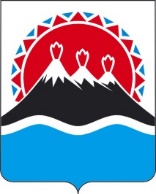 П О С Т А Н О В Л Е Н И ЕПРАВИТЕЛЬСТВАКАМЧАТСКОГО КРАЯВ соответствии с пунктом 3 части 2 статьи 3 Федерального закона от 31.07.2020 № 248-ФЗ «О государственном контроле (надзоре) и муниципальном контроле в Российской Федерации» и пунктом 4 статьи 126 Федерального закона 24.07.1998 № 124-ФЗ «Об основных гарантиях прав ребенка в Российской Федерации»ПРАВИТЕЛЬСТВО ПОСТАНОВЛЯЕТ:1. Внести в приложение к постановлению Правительства Камчатского края от 02.12.2021 № 517-П «Об утверждении Положения о региональном государственном контроле (надзоре) за достоверностью, актуальностью и полнотой сведений об организациях отдыха детей и их оздоровления, содержащихся в реестре организаций отдыха детей и их оздоровления в Камчатском крае» изменение, изложив его в редакции согласно приложению к настоящему постановлению. 2. Признать утратившим силу постановление Правительства Камчатского края от 10.07.2020 № 262-П «Об утверждении Порядка организации и осуществления регионального государственного контроля за достоверностью, актуальностью и полнотой сведений об организациях отдыха детей и их оздоровления, содержащихся в реестре организаций отдыха детей и их оздоровления в Камчатском крае».3. Настоящее постановление вступает в силу после дня его официального опубликования.Положениео региональном государственном контроле (надзоре) за достоверностью, актуальностью и полнотой сведений об организациях отдыха детей и их оздоровления, содержащихся в реестре организаций отдыха детей и их оздоровления в Камчатском крае1. Общие положенияНастоящее Положение устанавливает порядок организации и осуществления регионального государственного контроля (надзора) за достоверностью, актуальностью и полнотой сведений об организациях отдыха детей и их оздоровления, содержащихся в реестре организаций отдыха детей и их оздоровления в Камчатском крае (далее – региональный государственный контроль).Предметом регионального государственного контроля является соблюдение организациями отдыха детей и их оздоровления содержащихся в реестре организаций отдыха детей и их оздоровления в Камчатском крае (далее – контролируемые лица) требований к достоверности, актуальности и полноте сведений о них, представляемых для включения в указанный реестр (далее – обязательные требования).Региональный государственный контроль осуществляется Министерством образования Камчатского края (далее – Министерство).Должностными лицами Министерства, уполномоченными на принятие решений о проведении контрольных (надзорных) мероприятий при осуществлении регионального государственного контроля, являются Министр образования Камчатского края (далее – Министр), заместитель Министра (далее – уполномоченные должностные лица).Должностными лицами, уполномоченными на осуществление регионального государственного контроля (далее – должностные лица Министерства), являются:Министр;начальник отдела воспитания, дополнительного образования и детского отдыха Министерства;консультант отдела воспитания, дополнительного образования и детского отдыха Министерства.Объектами регионального государственного контроля являются деятельность, действия (бездействие) контролируемых лиц, в рамках которых должны соблюдаться обязательные требования (далее – объекты контроля).Учет объектов контроля обеспечивается Министерством с использованием реестра в реестре организаций отдыха детей и их оздоровления в Камчатском крае.При сборе, обработке, анализе и учете сведений об объектах контроля для целей их учета используется информация, представляемая в соответствии с нормативными правовыми актами, информация, получаемая в рамках межведомственного взаимодействия, а также общедоступная информация.2. Управление рисками причинения вреда (ущерба) охраняемым законом ценностям при осуществлении регионального государственного контроляПри осуществлении регионального государственного контроля применяется система оценки и управления рисками причинения вреда (ущерба) охраняемым законом ценностям.Министерство при осуществлении регионального государственного контроля относит объекты контроля к одной из следующих категорий риска причинения вреда (ущерба) охраняемым законом ценностям (далее – категории риска):средний риск;умеренный риск;низкий риск.Отнесение объектов контроля к определенной категории риска осуществляется на основании критериев отнесения объектов контроля к категориям риска согласно приложению 1 к настоящему Положению (далее – критерии риска).Перечни объектов контроля, которым присвоены категории риска, утверждаются приказом Министерства и содержат следующую информацию:полное наименование контролируемого лица, деятельности которых присвоена категория риска;индивидуальный номер налогоплательщика;юридический и фактический адрес объекта контроля;указание на категорию риска, а также сведения, на основании которых было принято решение об отнесении объекта контроля к категории риска.Перечни объектов контроля, которым присвоены категории риска, размещаются на официальном сайте исполнительных органов государственной власти Камчатского края в информационно-коммуникационной сети «Интернет» на странице Министерства во вкладке «Региональный государственный контроль за достоверностью, актуальностью и полнотой сведений об организациях отдыха детей и их оздоровления, содержащихся в реестре организаций отдыха детей и их оздоровления в Камчатском крае» (далее − официальная страница Министерства).Для объектов контроля, отнесенных к категориям среднего и умеренного риска, устанавливается минимальная частота проведения плановых контрольных (надзорных) мероприятий – один раз в 3 года.В отношении объектов контроля, отнесенных к категории низкого риска, плановые проверки не проводятся.Для определения необходимости проведения внеплановых проверок используются индикаторы риска нарушения обязательных требований, перечень которых определен в приложении 2 к настоящему Положению.3. Профилактика рисков причинения вреда (ущерба) охраняемым законом ценностямПрограмма профилактики рисков причинения вреда (ущерба) охраняемым законом ценностям (далее – программа профилактики) составляется на 1 год и утверждается приказом Министерства ежегодно до 20 декабря года, предшествующего году проведения проверочных мероприятий.Программа профилактики размещается на официальной странице Министерства в течение 5 дней со дня утверждения.Проект программы профилактики подлежит общественному обсуждению, которое проводится в соответствии с постановлением Правительства Российской Федерации от 25.06.2021 года № 990 «Об утверждении Правил разработки и утверждения контрольными (надзорными) органами программы профилактики рисков причинения вреда (ущерба) охраняемым законом ценностям».Министерство проводит следующие профилактические мероприятия:информирование;обобщение правоприменительной практики;объявление предостережения;консультирование;профилактический визит.Информирование контролируемых лиц и иных заинтересованных лиц по вопросам соблюдения обязательных требований осуществляется Министерством в порядке, предусмотренном статьей 46 Федерального закона от 31.07.2020 № 248-ФЗ «О государственном контроле (надзоре) и муниципальном контроле в Российской Федерации» (далее – Федеральный закон № 248-ФЗ).Обобщение правоприменительной практики проводится Министерством в соответствии со статьей 47 Федерального закона № 248-ФЗ.По итогам обобщения правоприменительной практики Министерство ежегодно не позднее 1 марта года, следующего за отчетным, утверждает своим приказом доклад, содержащий результаты обобщения правоприменительной практики Министерства (далее – доклад о правоприменительной практике).Доклад о правоприменительной практике размещается на официальной странице Министерства в течение 10 рабочих дней со дня его утверждения.В случае наличия у Министерства сведений о готовящихся нарушениях обязательных требований или признаках нарушений обязательных требований и (или) в случае отсутствия подтвержденных данных о том, что нарушение обязательных требований причинило вред (ущерб) охраняемым законом ценностям либо создало угрозу причинения вреда (ущерба) охраняемым законом ценностям, Министерство объявляет контролируемому лицу предостережение о недопустимости нарушения обязательных требований (далее – предостережение) и предлагает принять меры по обеспечению соблюдения обязательных требований в соответствии со статьей 49 Федерального закона № 248-ФЗ.Контролируемое лицо в течение 10 рабочих дней со дня получения предостережения вправе подать в Министерство возражение в отношении предостережения (далее – возражение).Возражение направляется контролируемым лицом в бумажном виде почтовым отправлением, либо в виде электронного документа на указанный в предостережении адрес электронной почты Министерства, либо иными указанными в предостережении способами.В возражении указываются:наименование контролируемого лица;идентификационный номер налогоплательщика;дата и номер предостережения, направленного в адрес контролируемого лица;обоснование позиции в отношении указанных в предостережении действий (бездействия) контролируемого лица, которые приводят или могут привести к нарушению обязательных требований.Контролируемое лицо вправе приложить к возражению копии документов, подтверждающих обоснованность позиции в отношении указанных в предостережении действий (бездействия) контролируемого лица.Министерство рассматривает возражение и по итогам рассмотрения направляет ответ контролируемому лицу в течение 20 рабочих дней со дня получения возражения.Должностные лица Министерства осуществляют консультирование контролируемых лиц и их представителей:1) в виде устных разъяснений на личном приеме, по телефону, посредством видео-конференц-связи;2) посредством размещения на официальной странице Министерства письменного разъяснения по однотипным обращениям контролируемых лиц.Консультирование контролируемых лиц и их представителей осуществляется по вопросам, связанным с организацией и осуществлением регионального государственного контроля, в том числе:наличие и (или) содержание обязательных требований;порядок выполнения обязательных требований;порядок и периодичности проведения контрольных (надзорных) мероприятий;порядок принятия решений по итогам контрольных (надзорных) мероприятий;порядок обжалования решений Министерства, действий (бездействия) должностных лиц Министерства, осуществляющих региональный государственный контроль.По итогам консультирования информация в письменной форме контролируемым лицам и их представителям не предоставляется.
Контролируемое лицо вправе направить запрос о предоставлении письменного ответа в сроки, установленные Федеральным законом от 02.05.2006 № 59-ФЗ «О порядке рассмотрения обращений граждан Российской Федерации».В ходе консультирования не может предоставляться информация, содержащая оценку конкретного контрольного мероприятия, решений и (или) действий должностных лиц Министерства, иных участников контрольного мероприятия. Профилактический визит проводится должностным лицом Министерства в форме профилактической беседы по месту осуществления деятельности контролируемого лица либо путем использования видео-конференц-связи в соответствии со статьей 52 Федерального закона № 248-ФЗ.Обязательные профилактические визиты проводятся в отношении контролируемых лиц, впервые приступающих к осуществлению деятельности в сфере организации отдыха и оздоровления детей и включенных в реестр организаций отдыха детей и их оздоровления в Камчатском крае, в срок не позднее чем в течение 1 года с момента начала такой деятельности.О проведении обязательного профилактического визита контролируемое лицо должно быть уведомлено не позднее, чем за 5 рабочих дней до даты его проведения.Контролируемое лицо вправе отказаться от проведения обязательного профилактического визита, уведомив об этом Министерство не позднее чем за 3 рабочих дня до даты его проведения.Срок проведения обязательного профилактического визита составляет 1 рабочий день.В случае если при проведении профилактического визита установлено, что объекты контроля представляют явную непосредственную угрозу причинения вреда (ущерба) охраняемым законом ценностям или такой вред (ущерб) причинен, должностное лицо Министерства незамедлительно направляет информацию об этом уполномоченному должностному лицу для принятия решения о проведении контрольных (надзорных) мероприятий.4. Осуществление регионального государственного контроля Плановые контрольные (надзорные) мероприятия проводятся на основании плана проведения плановых контрольных (надзорных) мероприятий на очередной календарный год, формируемого Министерством и подлежащего согласованию с органами прокуратуры.В решении о проведении контрольного (надзорного) мероприятия указываются сведения, установленные частью 1 статьи 64 Федерального закона № 248-ФЗ, а также срок составления акта по результатам контрольного (надзорного) мероприятия.Региональный государственный контроль осуществляется посредством проведения документарной проверки.Внеплановая документарная проверка проводится без согласования с органами прокуратуры.Внеплановая документарная проверка проводится по основаниям, предусмотренным пунктами 1, 3–6 части 1 статьи 57 Федерального закона 
№ 248-ФЗ.Индивидуальный предприниматель, являющийся контролируемым лицом, вправе представить в Министерство заявление о невозможности присутствия при проведении контрольного (надзорного) мероприятия в следующих случаях:нетрудоспособности;смерти близких родственников;применения к гражданину административного или уголовного наказания, которое делает невозможной его явку;пребывания в командировке, отпуске, на учебе;наступления обстоятельств непреодолимой силы.К заявлению о невозможности присутствия при проведении контрольного (надзорного) мероприятия прилагаются документы, подтверждающие факт наличия (наступления) обстоятельств, указанных в части 36 настоящего Положения.При удовлетворении указанного заявления Министерством проведение контрольного (надзорного) мероприятия переносится на срок, необходимый для устранения обстоятельств, послуживших поводом для данного обращения индивидуального предпринимателя в Министерство.В ходе документарной проверки совершаются следующие контрольные (надзорные) действия:получение письменных объяснений;истребование документов. Документарная проверка проводится при наличии оснований, указанных в пунктах 1–5 части 1 статьи 57 Федерального закона № 248-ФЗ.Документарная проверка проводится в порядке, установленном статьей 72 Федерального закона № 248-ФЗ.Документарная проверка проводится по месту нахождения Министерства.При проведении документарной проверки Министерство не вправе требовать у контролируемого лица сведения и документы, не относящиеся к предмету документарной проверки, а также сведения и документы, которые могут быть получены Министерством от иных органов.Результаты контрольного (надзорного) мероприятияПо окончании проведения контрольного (надзорного) мероприятия, предусматривающего взаимодействие с контролируемым лицом, составляется акт контрольного (надзорного) мероприятия (далее также – акт) в соответствии с положениями Федерального закона № 248-ФЗ. В случае если по результатам проведения такого мероприятия выявлено нарушение обязательных требований, в акте должно быть указано, какое именно обязательное требование нарушено, каким нормативным правовым актом и его структурной единицей оно установлено. В случае устранения выявленного нарушения до окончания проведения контрольного (надзорного) мероприятия в акте указывается факт его устранения. Документы, иные материалы, являющиеся доказательствами нарушения обязательных требований, должны быть приобщены к акту. Заполненные при проведении контрольного (надзорного) мероприятия проверочные листы должны быть приобщены к акту.Оформление акта производится на месте проведения контрольного (надзорного)мероприятия в день окончания проведения такого мероприятия, если иной порядок оформления акта не установлен Правительством Российской Федерации.Акт контрольного (надзорного) мероприятия, проведение которого было согласовано органами прокуратуры, направляется в органы прокуратуры посредством единого реестра контрольных (надзорных) мероприятий непосредственно после его оформления.В случае выявления при проведении контрольного (надзорного) мероприятия нарушений обязательных требований контролируемым лицом Министерство в пределах полномочий, предусмотренных законодательством Российской Федерации, обязано:выдать после оформления акта контрольного (надзорного) мероприятия контролируемому лицу предписание об устранении выявленных нарушений (далее также – предписание) с указанием разумных сроков их устранения и (или) о проведении мероприятий по предотвращению причинения вреда (ущерба) охраняемым законом ценностям;незамедлительно принять предусмотренные законодательством Российской Федерации меры по недопущению причинения вреда (ущерба) охраняемым законом ценностям или прекращению его причинения в соответствии с пунктом 2 части 2 статьи 90 Федерального закона № 248-ФЗ;при выявлении в ходе контрольного мероприятия признаков преступления или административного правонарушения направить соответствующую информацию в государственный орган в соответствии со своей компетенцией или при наличии соответствующих полномочий принять меры по привлечению виновных лиц к установленной законом ответственности;принять меры по осуществлению контроля за устранением выявленных нарушений обязательных требований, предупреждению нарушений обязательных требований, предотвращению возможного причинения вреда (ущерба) охраняемым законом ценностям, при неисполнении предписания в установленные сроки принять меры по обеспечению его исполнения вплоть до обращения в суд с требованием о принудительном исполнении предписания, если такая мера предусмотрена законодательством;рассмотреть вопрос о выдаче рекомендаций по соблюдению обязательных требований, проведении иных мероприятий, направленных на профилактику рисков причинения вреда (ущерба) охраняемым законом ценностям.Предписание об устранении выявленных нарушений прилагается к акту и вручается лично под расписку контролируемому лицу или его уполномоченному представителю одновременно с актом.Предписание об устранении выявленных нарушений подлежит обязательному исполнению контролируемым лицом в установленный срок.По итогам исполнения предписания об устранении выявленных нарушений контролируемое лицо уведомляет Министерство об исполнении предписания с приложением документов и сведений, подтверждающих устранение выявленных нарушений обязательных требований. Указанное уведомление направляется контролируемым лицом в Министерство в форме электронного документа в порядке, предусмотренном статьей 21 Федерального закона № 248-ФЗ. Уведомление может быть представлено в Министерство на бумажном носителе контролируемым лицом лично или через представителя либо направлено по почте заказным письмом. Должностное лицо Министерства в течение 10 рабочих дней со дня поступления уведомления, указанного части 48 настоящего Положения, рассматривает его, документы и сведения контролируемого лица, подтверждающие устранение выявленных нарушений обязательных требований, с целью оценки исполнения выданного предписания об устранении выявленных нарушений.В случае исполнения контролируемым лицом предписания об устранении выявленных нарушений Министерство направляет контролируемому лицу уведомление об исполнении предписания в порядке, предусмотренном статьей 21, частями 9 и 91 статьи 98 Федерального закона 
№ 248-ФЗ.Если документы и сведения, подтверждающие устранение выявленных нарушений обязательных требований, контролируемым лицом не представлены или на их основании невозможно сделать вывод об исполнении предписания, Министерство оценивает исполнение указанного предписания путем проведения документарной проверки. В случае неисполнения контролируемым лицом предписания либо непредставления контролируемым лицом документов и сведений, подтверждающих устранение выявленных нарушений обязательных требований, Министерство возбуждает дело об административном правонарушении, предусмотренном статьей 19.5 либо статьей 19.7 Кодекса Российской Федерации об административных правонарушениях.В случае вступления в законную силу постановления о назначении административного наказания контролируемому лицу, и (или) должностному лицу контролируемого лица, за неисполнение предписания, непредставления контролируемым лицом документов и сведений, подтверждающих устранение выявленных нарушений обязательных требований, Министерство вновь выдает предписание об устранении ранее не устраненного нарушения. Срок исполнения вновь выданного предписания не может превышать 3 месяца.Министерство до истечения срока исполнения вновь выданного предписания должно быть уведомлено контролируемым лицом об исполнении указанного предписания с приложением документов и сведений, подтверждающих устранение выявленных нарушений обязательных требований.Контролируемое лицо уведомляет Министерство об исполнения вновь выданного предписания с приложением документов и сведений, подтверждающих устранение выявленных нарушений обязательных требований. Уведомление направляется контролируемым лицом в Министерство в форме электронного документа в порядке, предусмотренном статьей 21 Федерального закона № 248-ФЗ. Уведомление может быть представлено в Министерство на бумажном носителе контролируемым лицом лично или через представителя, либо направлено по почте заказным письмом.Должностное лицо Министерства в течение 10 рабочих дней со дня поступления уведомления, указанного в части 54 настоящего Положения, рассматривает его, документы и сведения контролируемого лица, подтверждающие устранение выявленных нарушений обязательных требований, с целью оценки исполнения вновь выданного предписания.В случае исполнения контролируемым лицом вновь выданного предписания Министерство направляет контролируемому лицу уведомление об исполнении предписания в порядке, предусмотренном статьей 21, частями 9 и 91 статьи 98 Федерального закона № 248-ФЗ.Если документы и сведения, подтверждающие устранение выявленных нарушений обязательных требований, контролируемым лицом не представлены или на их основании невозможно сделать вывод об   исполнении вновь выданного предписания, Министерство оценивает исполнение указанного предписания путем проведения документарной проверки. В случае неисполнения вновь выданного предписания, Министерство принимает решение об исключении контролируемого лица из реестра организаций отдыха детей и их оздоровления в Камчатском крае.Министерство не позднее 5 рабочих дней после принятия решения об исключении контролируемого лица из реестра организаций отдыха детей и их оздоровления в Камчатском крае направляет контролируемому лицу копию указанного решения по почте и (или) по электронной почте (при наличии).6. Обжалование решений Министерства, действий (бездействия) его должностных лиц при осуществлении регионального государственного контроля Правом на обжалование решений Министерства, действий (бездействия) его должностных лиц обладает контролируемое лицо, в отношении которого при осуществлении регионального государственного контроля приняты решения или совершены действия (бездействие), указанные в части 4 статьи 40 Федерального закона № 248-ФЗ.Досудебное обжалование решений Министерства, действий (бездействия) его должностных лиц осуществляется в соответствии со статьями 39–43 Федерального закона № 248-ФЗ.Жалоба на решения Министерства, действия (бездействие) его должностных лиц рассматривается Министром либо лицом, исполняющим его обязанности.Жалоба, содержащая сведения и документы, составляющие государственную или иную охраняемую законом тайну, подается контролируемым лицом Министру либо лицу, исполняющему его обязанности, в письменном виде и рассматривается с соблюдением положений нормативных правовых актов, регулирующих отношения, связанные с защитой государственной или иной охраняемой законом тайны.7. Ключевые и индикативные показатели регионального государственного контроля и их целевые значенияОценка результативности и эффективности деятельности Министерства по региональному государственному контролю осуществляется на основе системы показателей результативности и эффективности регионального государственного контроля, в которую входят ключевые показатели и их целевые значения, индикативные показатели регионального контроля, указанные в следующих таблицах.Таблица 1Ключевые показатели результативности и эффективности регионального государственного контроляТаблица 2Индикативные показатели результативности и эффективности регионального государственного контроляПриложение 1 к Положению о региональном государственном контроле (надзоре) за достоверностью, актуальностью и полнотой сведений об организациях отдыха детей и их оздоровления, содержащихся в реестре организаций отдыха детей и их оздоровления в Камчатском краеКритерии отнесения объектов регионального государственного контроля (надзора) за достоверностью, актуальностью и полнотой сведений об организациях отдыха детей и их оздоровления, содержащихся в реестре организаций отдыха детей и их оздоровления в Камчатском крае (далее – объекты контроля), к определенной категории рискаТаблицаПриложение 2 к Положению о региональном государственном контроле (надзоре) за достоверностью, актуальностью и полнотой сведений об организациях отдыха детей и их оздоровления, содержащихся в реестре организаций отдыха детей и их оздоровления в Камчатском краеПеречень индикаторов риска нарушения обязательных требований, используемых для осуществления регионального государственного контроля (надзора) за достоверностью, актуальностью и полнотой сведений об организациях отдыха детей и их оздоровления, содержащихся в реестре организаций отдыха детей и их оздоровления в Камчатском крае 
(далее – региональный государственный контроль)1. Перечень индикаторов риска нарушения обязательных требований, используемых для осуществления регионального государственного контроля при принятии решения о проведении и выборе вида внепланового контрольного мероприятия:1) наличие трех и более жалоб (обращений) в течение двух лет на объект контроля, содержащих информацию о нарушении обязательных требований;2) отсутствие информации об исполнении предписания об устранении выявленных нарушений обязательных требований, выданного по итогам контрольного (надзорного) мероприятия Министерства;3) установление факта оказания услуг в сфере организации отдыха детей и их оздоровления в сроки, не отраженных в реестре организаций отдыха детей и их оздоровления.2. Порядок выявления индикаторов риска нарушения обязательных требований включает в себя сбор, обработку, анализ, учет и систематизацию сведений о контролируемых лицах, имеющихся у Министерства и полученных без взаимодействия с этими лицами.3. Министерство в целях выявления индикаторов риска нарушения обязательных требований использует сведения о контролируемых лицах, полученные из любых источников, обеспечивающих их достоверность, в том числе в ходе проведения профилактических мероприятий, из обращений юридических и физических лиц, ведомственных информационных систем, систем межведомственного информационного взаимодействия, иных информационных систем.[Дата регистрации] № [Номер документа]г. Петропавловск-КамчатскийО внесении изменений в приложение к постановлению Правительства Камчатского края от 02.12.2021 № 517-П «Об утверждении Положения о региональном государственном контроле (надзоре) за достоверностью, актуальностью и полнотой сведений об организациях отдыха детей и их оздоровления, содержащихся в реестре организаций отдыха детей и их оздоровления в Камчатском крае»Председатель Правительства Камчатского края[горизонтальный штамп подписи 1]Е.А. ЧекинПриложение к постановлениюПриложение к постановлениюПриложение к постановлениюПриложение к постановлениюПравительства Камчатского краяПравительства Камчатского краяПравительства Камчатского краяПравительства Камчатского краяот[REGDATESTAMP]№[REGNUMSTAMP]№п/пНаименование показателяЦелевое значение показателя в процентах1231. Доля детей, здоровью которых причинен вред (травматизм) в течение отчетного календарного года в организациях отдыха детей и их оздоровления Камчатского края, нарушивших требования к достоверности, актуальности и полноте сведений о них в течение отчетного календарного года, представляемых для включения в реестр, в общей численности детей, отдохнувших в отчетном календарном году в организациях отдыха детей и их оздоровления, включенных в реестр организаций отдыха детей и их оздоровления в Камчатском крае0,01 %№п/пНаименование показателяЕдиница измерения1231. Доля выполнения Министерством плана проведения плановых контрольных (надзорных) мероприятий за отчетный календарный год100%2.Доля обоснованных жалоб на действия (бездействие) должностного лица Министерства при проведении контрольных (надзорных) мероприятий, решения Министерства в отчетном календарном году 0%3.Выполнение Министерством программы профилактики нарушений обязательных требований в отчетном календарном году100%Категория рискаКритерии отнесения объектов контроля к категориям рискаСредний рискОтсутствие контрольных (надзорных) мероприятий, в отношении контролируемого лица в течение 6 лет, предшествующих дате принятия решения об отнесении объекта контроля к определенной категории риска; наличие вступившего в законную силу в течение последних 2 лет на дату принятия решения об отнесении деятельности контролируемого лица к категории риска постановления о назначении административного наказания, вынесенного Министерством за совершение административного правонарушения, предусмотренного статьей 14.65 Кодекса Российской Федерации об административных правонарушениях;наличие трех и более жалоб (обращений) в течение двух лет на объект контроля, содержащих информацию о нарушении обязательных требованийУмеренный рискНаличие у объекта контроля одного из критериев отнесения объекта контроля к средней категории рискаНизкий рискОтсутствие критериев отнесения объекта контроля к категории среднего и умеренного риска